                                РОСТОВСКАЯ ОБЛАСТЬСОБРАНИЯ ДЕПУТАТОВКАЛИНИНСКОГО СЕЛЬСКОГО ПОСЕЛЕНИЯРЕШЕНИЕ«14»  ноября 2016 года                                                                       № 9О целесообразности изменения границ муниципального образования                                              «Калининское сельское поселение»На основании части 4 статьи 12 Федерального закона от 
6 октября 2003 года № 131-ФЗ «Об общих принципах организации местного самоуправления в Российской Федерации», статьи 10 Областного закона 
от 28 декабря 2005 года № 436-ЗС «О местном самоуправлении в Ростовской области», Устава муниципального образования «Калининское сельское поселение», в целях описания и утверждения границ муниципального образования «Калининское сельское поселение», в соответствии с требованиями градостроительного и земельного законодательства, а также с учетом мнения населения Собрание депутатов Калининского сельского поселения четвертого созыва, РЕШИЛО:1. Признать целесообразным изменение границ муниципального образования  «Калининское сельское поселение»   согласно  приложению  к                                настоящему решению путем включения  в  состав территории муниципального образования «Калининское сельское поселение» земельных участков общей площадью 844,18 га (в том числе, земельного участка площадью 463,24 га, земельного участка площадью 380,94 га) из состава территории муниципального образования «Ремонтненское сельское поселение».                                                 2. Настоящее решение вступает в силу со дня его официального опубликования (обнародования).3. Контроль за исполнением настоящего решения возложить на главу Администрации Калининского сельского поселения.Председатель  Собрания депутатов-                                                                      глава  Калининского сельского поселения                                Г.В.Ворожбитов                                                                      Приложение к решению №9 от 14.11.2016 г
Калининского сельского поселения «О целесообразности изменения границ муниципального образования «Калининское сельское поселение»Проектный план прохождения уточненной границы муниципального образования «Калининское сельское поселение» в соответствиис требованиями градостроительного и земельного законодательства 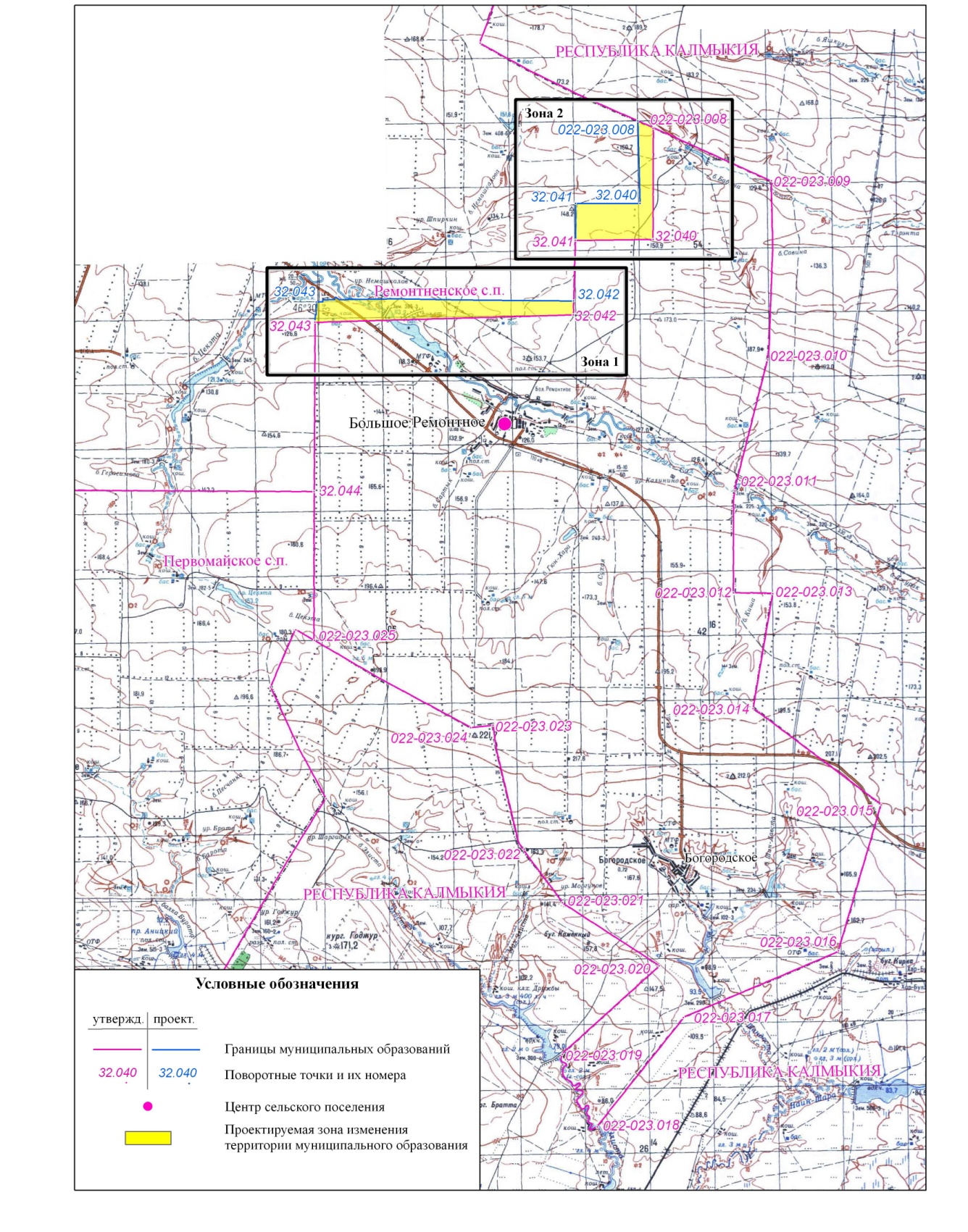 